Standard 2.2:  Ecosystem Service REVIEWNovember 5, 2019    Unit 2:  Biodiversity   AP Environmental Science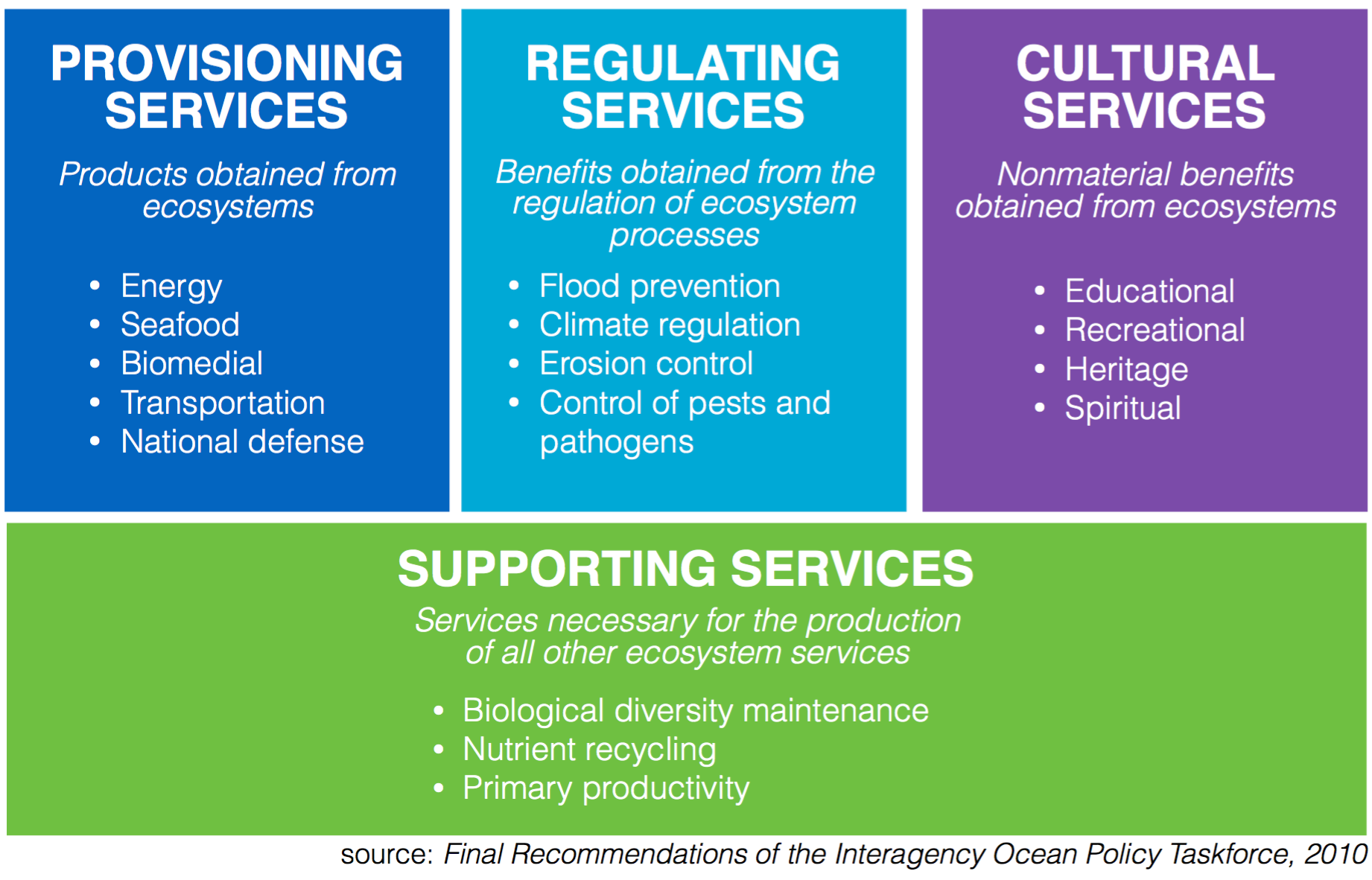 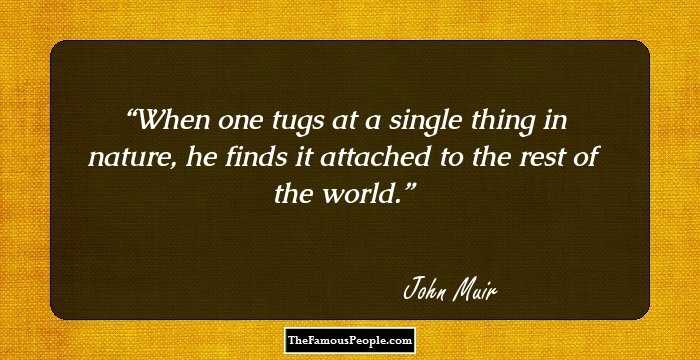 